new
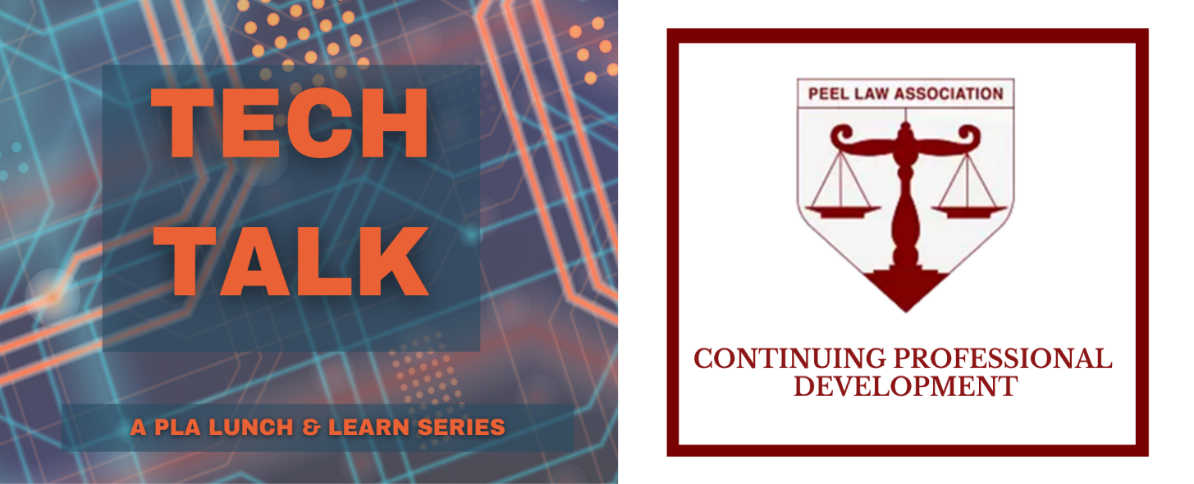 new
new
new
new
new
Session One:  April 8, 2021 | 1:00 pm to 2:00 pm | Online with ZOOM
 
Session Two:  May 11, 2021 | 1:00 pm to 2:00 pm | Online with ZOOMPresented by: LEAH SIMEONE, PLA Director, Wood Gold, LLPA back to basics introduction to Zoom-era technology
Leah will do an overview of Zoom, Adobe DC Pro, Dropbox, and other software or web-based programs and will discuss some hardware options in a screen-shared tutorial and discussion format.Do you have any technical questions?Please submit any questions to info@plalawyers.ca in advance of the program.Limited to Lawyers, Articling Students and LPP Candidates – must be a Member of the Peel Law Association

This program will contain .50 Substantive hour(s) toward the Law Society of Ontario, Continuing Professional Development requirements (CPDs).
Session One:  April 8, 2021 | 1:00 pm to 2:00 pm | Online with ZOOM
 
Session Two:  May 11, 2021 | 1:00 pm to 2:00 pm | Online with ZOOMPresented by: LEAH SIMEONE, PLA Director, Wood Gold, LLPA back to basics introduction to Zoom-era technology
Leah will do an overview of Zoom, Adobe DC Pro, Dropbox, and other software or web-based programs and will discuss some hardware options in a screen-shared tutorial and discussion format.Do you have any technical questions?Please submit any questions to info@plalawyers.ca in advance of the program.Limited to Lawyers, Articling Students and LPP Candidates – must be a Member of the Peel Law Association

This program will contain .50 Substantive hour(s) toward the Law Society of Ontario, Continuing Professional Development requirements (CPDs).
Session One:  April 8, 2021 | 1:00 pm to 2:00 pm | Online with ZOOM
 
Session Two:  May 11, 2021 | 1:00 pm to 2:00 pm | Online with ZOOMPresented by: LEAH SIMEONE, PLA Director, Wood Gold, LLPA back to basics introduction to Zoom-era technology
Leah will do an overview of Zoom, Adobe DC Pro, Dropbox, and other software or web-based programs and will discuss some hardware options in a screen-shared tutorial and discussion format.Do you have any technical questions?Please submit any questions to info@plalawyers.ca in advance of the program.Limited to Lawyers, Articling Students and LPP Candidates – must be a Member of the Peel Law Association

This program will contain .50 Substantive hour(s) toward the Law Society of Ontario, Continuing Professional Development requirements (CPDs).
Session One:  April 8, 2021 | 1:00 pm to 2:00 pm | Online with ZOOM
 
Session Two:  May 11, 2021 | 1:00 pm to 2:00 pm | Online with ZOOMPresented by: LEAH SIMEONE, PLA Director, Wood Gold, LLPA back to basics introduction to Zoom-era technology
Leah will do an overview of Zoom, Adobe DC Pro, Dropbox, and other software or web-based programs and will discuss some hardware options in a screen-shared tutorial and discussion format.Do you have any technical questions?Please submit any questions to info@plalawyers.ca in advance of the program.Limited to Lawyers, Articling Students and LPP Candidates – must be a Member of the Peel Law Association

This program will contain .50 Substantive hour(s) toward the Law Society of Ontario, Continuing Professional Development requirements (CPDs).
Session One:  April 8, 2021 | 1:00 pm to 2:00 pm | Online with ZOOM
 
Session Two:  May 11, 2021 | 1:00 pm to 2:00 pm | Online with ZOOMPresented by: LEAH SIMEONE, PLA Director, Wood Gold, LLPA back to basics introduction to Zoom-era technology
Leah will do an overview of Zoom, Adobe DC Pro, Dropbox, and other software or web-based programs and will discuss some hardware options in a screen-shared tutorial and discussion format.Do you have any technical questions?Please submit any questions to info@plalawyers.ca in advance of the program.Limited to Lawyers, Articling Students and LPP Candidates – must be a Member of the Peel Law Association

This program will contain .50 Substantive hour(s) toward the Law Society of Ontario, Continuing Professional Development requirements (CPDs).
Session One:  April 8, 2021 | 1:00 pm to 2:00 pm | Online with ZOOM
 
Session Two:  May 11, 2021 | 1:00 pm to 2:00 pm | Online with ZOOMPresented by: LEAH SIMEONE, PLA Director, Wood Gold, LLPA back to basics introduction to Zoom-era technology
Leah will do an overview of Zoom, Adobe DC Pro, Dropbox, and other software or web-based programs and will discuss some hardware options in a screen-shared tutorial and discussion format.Do you have any technical questions?Please submit any questions to info@plalawyers.ca in advance of the program.Limited to Lawyers, Articling Students and LPP Candidates – must be a Member of the Peel Law Association

This program will contain .50 Substantive hour(s) toward the Law Society of Ontario, Continuing Professional Development requirements (CPDs).

Login details will be sent to participants ON THE DAY OF THE PRESENTATION. REGISTRATION WILL CLOSE at 12:00 Noon on the DAY of the PRESENTATION. 
Please advise the PLA in writing and in advance of any special accommodations.Please note the following login credentials below which will identify you to staff for authorization to access the virtual event. Individuals will NOT be admitted to the event if staff are unable to identify the participant in the virtual waiting room.
When logging in, you MUST enter your full name as written on your registration form.If you are joining by phone, you need to ensure the phone number used to login matches the number provided on your registration form.
Login details will be sent to participants ON THE DAY OF THE PRESENTATION. REGISTRATION WILL CLOSE at 12:00 Noon on the DAY of the PRESENTATION. 
Please advise the PLA in writing and in advance of any special accommodations.Please note the following login credentials below which will identify you to staff for authorization to access the virtual event. Individuals will NOT be admitted to the event if staff are unable to identify the participant in the virtual waiting room.
When logging in, you MUST enter your full name as written on your registration form.If you are joining by phone, you need to ensure the phone number used to login matches the number provided on your registration form.
Login details will be sent to participants ON THE DAY OF THE PRESENTATION. REGISTRATION WILL CLOSE at 12:00 Noon on the DAY of the PRESENTATION. 
Please advise the PLA in writing and in advance of any special accommodations.Please note the following login credentials below which will identify you to staff for authorization to access the virtual event. Individuals will NOT be admitted to the event if staff are unable to identify the participant in the virtual waiting room.
When logging in, you MUST enter your full name as written on your registration form.If you are joining by phone, you need to ensure the phone number used to login matches the number provided on your registration form.
Login details will be sent to participants ON THE DAY OF THE PRESENTATION. REGISTRATION WILL CLOSE at 12:00 Noon on the DAY of the PRESENTATION. 
Please advise the PLA in writing and in advance of any special accommodations.Please note the following login credentials below which will identify you to staff for authorization to access the virtual event. Individuals will NOT be admitted to the event if staff are unable to identify the participant in the virtual waiting room.
When logging in, you MUST enter your full name as written on your registration form.If you are joining by phone, you need to ensure the phone number used to login matches the number provided on your registration form.
Login details will be sent to participants ON THE DAY OF THE PRESENTATION. REGISTRATION WILL CLOSE at 12:00 Noon on the DAY of the PRESENTATION. 
Please advise the PLA in writing and in advance of any special accommodations.Please note the following login credentials below which will identify you to staff for authorization to access the virtual event. Individuals will NOT be admitted to the event if staff are unable to identify the participant in the virtual waiting room.
When logging in, you MUST enter your full name as written on your registration form.If you are joining by phone, you need to ensure the phone number used to login matches the number provided on your registration form.
Login details will be sent to participants ON THE DAY OF THE PRESENTATION. REGISTRATION WILL CLOSE at 12:00 Noon on the DAY of the PRESENTATION. 
Please advise the PLA in writing and in advance of any special accommodations.Please note the following login credentials below which will identify you to staff for authorization to access the virtual event. Individuals will NOT be admitted to the event if staff are unable to identify the participant in the virtual waiting room.
When logging in, you MUST enter your full name as written on your registration form.If you are joining by phone, you need to ensure the phone number used to login matches the number provided on your registration form.REGISTRATION FEE & PAYMENT OPTIONS: PLA MEMBERS ONLYREGISTRATION FEE & PAYMENT OPTIONS: PLA MEMBERS ONLYREGISTRATION FEE & PAYMENT OPTIONS: PLA MEMBERS ONLYREGISTRATION FEE & PAYMENT OPTIONS: PLA MEMBERS ONLY  Session 1:              Session 2:              Session 2:              Session 1 & 2:            Name:   Name:   Name:   Phone:  Email (required to receive login information):     Email (required to receive login information):     Email (required to receive login information):     Email (required to receive login information):     OFFICE USE ONLY - Method of payment: ______________________OFFICE USE ONLY - Method of payment: ______________________Date received: ___________________________Date received: ___________________________